Министерство образования Республики Тыва Государственное бюджетное профессиональное образовательное учреждение Республики Тыва «Тувинский агропромышленный техникум»Согласовано: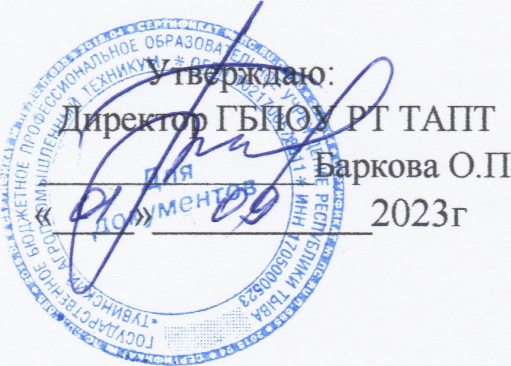 на заседании педагогического совета Протокол от ». /У .2023Дополнительная общеразвивающая программа интеллектально-эстетической направленности «Киноклуб» педагога дополнительного образования Хулер Ай-Суу СергеевныВозраст обучающихся: 15-18 лет
Срок реализации программы: 1 год
Уровень программы: базовый
с. Балгазын 2023Пояснительная записка.Известно, что «кино — не только самое важное, но и самое массовое из искусств». Роль кинематографа трудно переоценить. Однако современная киноиндустрия, как правило, ориентирована на развлечение, образовательные и воспитательные цели оказываются маловостребованы массовым зрителем.А ведь киноискусство универсально: оно позволяет оптимально адаптировать к социуму учащихся в процессе творческого самовыражения, позволяет формировать духовно-нравственные основы мировоззрения на опыте, предлагаемом в лучших фильмах русской кинематографии. Обилие посредственной кинопродукции на экранах отрицательно сказывается на развитии эстетического вкуса ребят, на духовно-нравственных качествах личности. Навязываемые стандарты лишают их возможности сформировать позитивный зрительский опыт, навыки критического мышления.Появление в сети Интернет огромного количества любительских фильмов, снятых на камеры телефонов и пропагандирующих жестокость и насилие сподвигло нас на создание альтернативы этому движению в виде дискуссионного КИНОКЛУБА, ориентированного на морально-нравственные предпочтения. На наш взгляд, кино - это:способ донести до ребенка важные мысли в метафоричной форме;повод задуматься;неформальная обстановка в работе;большие и во многом еще неизведанные возможности.Целесообразность проведения занятий в форме дискуссионного киноклуба состоит, с одной стороны, в организации неформального общения между учащимися и педагогом (а это важно как для установления и поддержания контакта между детьми и педагогом, так и для личностного развития детей). С другой стороны, подросткам предоставляется возможность сформулировать собственный взгляд на многие довольно сложные сферы жизни взрослых, возможность увидеть другие точки зрения, сравнить их, подтвердить или скорректировать собственный взгляд на жизнь и свое место в ней.Программа составлена на основе следующих нормативных документов:Федеральный закон "Об образовании в Российской Федерации" от 29.12.2012 N 273-ФЗКонцепция развития дополнительного образования детей, утвержденная Распоряжением Правительства Российской Федерации от 04.09.2014 №1726рПриказ Минпросвещения России от 09.11.2018 №196 «Об утверждении порядка организации и осуществления образовательной деятельности по дополнительным общеобразовательным программам».Письмо Минобрнауки России от 18.11.2015 №09-3242 «Методические рекомендации по проектированию дополнительных общеразвивающих программ (включая разноуровневые программы).Письмо Минобрнауки России от 28.08.2015 № АК-2563/05 "О методических рекомендациях" (вместе с "Методическими рекомендациями по организации образовательной деятельности с использованием сетевых форм реализации образовательных программ").Письмо Минобрнауки России от 14.12.2015 № 09-3564 "О внеурочной деятельности и реализации дополнительных общеобразовательных программ" (вместе с "Методическими рекомендациями по организации внеурочной деятельности и реализации дополнительных общеобразовательных программ").СанПиН 2.4.4.3172-14 "Санитарно-эпидемиологические требования к устройству, содержанию и организации режима работы образовательных организаций дополнительного образования детей», утвержденный Постановлением Главного государственного санитарного врача Российской Федерации от 04.07.2014 №41В «Концепции духовно-нравственного воспитания и развития личности гражданина России» сказано, что, несмотря на установленные российским законодательством общественные нормы и приоритеты, у российских граждан в настоящее время не сложилась ясно выраженная система ценностных ориентиров, объединяющих россиян в единую историкокультурную и социальную общность. В российском обществе ощущается недостаток сознательно принимаемых большинством граждан принципов и правил жизни, отсутствует согласие в вопросах корректного и конструктивного социального поведения, выбора верных жизненных ориентиров.Социальный заказ образованию диктует школе необходимость работы над формированием таких ориентиров, как духовно-нравственные ценности учащихся. В соответствии с национальной образовательной инициативой ученик должен обладать не только знаниями и умениями по конкретным дисциплинам, но и ценностным социально-ориентированным мировоззрением.Актуальность настоящей образовательной программы заключается в том, что её применение позволит выстроить целостную систему организации образовательной среды, в которой найдут гармоничное сочетание педагогически значимое содержание, эффективность мультимедийной формы, возможности организовать «диалог поколений» и творческую самореализацию учащихся. Дискуссионный киноклуб позволяет детям затрагивать те темы, которые волнуют их сегодня, которые актуальны в современном обществе, видеть различные пути развития событий. Для детей это возможность пообщаться в неформальной обстановке, продемонстрировать свою точку зрения, стать услышанными, построить или достроить предполагаемую модель своего будущего.С психологической же точки зрения основная цель программы «Дискуссионный киноклуб» - это развитие творческого, личностного и интеллектуального потенциала учащихся.Киноклуб - это место для общения людей, неравнодушных к кино. Просмотр фильмов, обсуждения, написание рецензий. Возможность не только посмотреть художественные фильмы и документальное кино, посвященные общечеловеческим культурным ценностям, но и обсудить увиденное, поделиться переживаниями, найти что-то новое и познавательное.Новизна программы заключается в том, что занятия дают возможность каждому воспитаннику открывать для себя волшебный мир фото и видео как художественного прикладного искусства, проявить и реализовать свои творческие способности.Отличительной особенностью программы является то, что занятия проводятся на базе общежития техникума.Инновационность программы заключается в том, что обучение организовано по законам 6 проведения научных исследований, проектной деятельности, строится оно как самостоятельный творческий поиск. В программе есть всё, что способно увлечь, заинтересовать, пробудить жажду познания. Ведущей является инновационная практическая деятельность детей, прямое участие в исследовательской и проектной деятельности, фиксации и презентации результата.Педагогическая целесообразность программы объясняется тем, что перед обучающимся раскрывается многогранность возможностей художественного творчества; происходит приобщение к большому и разнообразному миру искусства. Также происходит удовлетворение потребности детей в общении со своими сверстниками, а также в желании реализовать свои лидерские и организаторские качества.Адресат программы: обучающиеся 15-18 лет. В кружок принимаются все желающие, без ограничения и предварительного отбора. Важное значение для создания программы имеют особенности развития психики и познавательной деятельности подростков. Интенсивное развитие нервнопсихической деятельности, высокая возбудимость, их подвижность и острое реагирование на внешние факторы воздействия, сопровождаются быстрым утомлением, что требует особого отношения к их психике, умелого переключения с одного вида деятельности на другой. Поэтому очень важно обращать внимание на придание процессу обучения проблемного характера.Формы обучения и виды занятий:Форма обучения:	очная, возможно применение дистанционныхтехнологий при реализации программы.Ведущей формой организации занятий является групповая. Некоторые занятия целесообразно проводить со всем составом объединения. Для подготовки мероприятий более продуктивной будет работа в подгруппах. Наряду с групповой формой работы осуществляется индивидуальная форма ведения занятий.Формы проведения занятий: беседа, защита проектов, мастер-класс, открытое занятие, творческий отчет, творческая мастерская, конкурс.В программе кружка предусмотрены теоретические занятия, просмотр кинофильмов, кинофрагментов и их обсуждение. Кинорепертуар может варьироваться в зависимости от изучения произведений на уроках литературы, истории, от новинок в кинематографе, потребностей времени, заявок членов «Киноклуба» и т.п.Цель программы:создание условий для нравственного совершенствования личности обучающихся, формирования социального опыта младших подростков через участие в занятиях киноклуба и включение в проектную деятельность. - формирование духовного мира школьника, его нравственности, активной гражданской позиции, социальной мобильности, коммуникативных способностей и эстетической восприимчивости в сфере киноискусства, так и в период профессионального самоопределения выпускника, знакомство учащихся с кинематографом, его жанрами, наследием в области зарубежного и отечественного кино, особенностями работы в данной сфере с целью предпрофилизации.формирование у учащихся интереса к кинематографу как части мировой художественной культуре и как сфере жизни.знакомство с историей кино и направлениями в кино 20-21 векаЗадачи программы:Создавать условия для высказывания обучающимися их мыслей, проявления эмоций и чувств, поиска модели своего поведения, демонстрации своего мнения окружающим.Способствовать формированию у младших подростков культуры общения: учить общаться с детьми и взрослыми, слушать друг друга, находить компромисс в общении, достойно оппонировать другой точке зрения и корректировать собственную позицию, принимая убедительные контраргументы.Организовывать обсуждение нравственных аспектов поведения людей - героев фильмов. Учить устанавливать связи и параллели с собственным нравственным опытом, с мнениями и чувствами ровесников и представителей старшего поколения - родителей, учителей.Помогать осознанию своей связи с семьей, педагогами, старшим поколением, традициями нашей страны и вечными нравственными ценностями.Учить детей сотрудничеству, мотивированной оценке деятельности друг друга.Включать детей в проектную деятельность.Объем программы и сроки реализации.Данная программа рассчитана на 70 часов (2 часа в неделю).Программа модульная:модуль -34 часа (с 7 сентября по 31 декабря);модуль - 34 часа ( с 11января по 16 мая).Ожидаемые результатыПланируемый результат - повышение уровня сформированности нравственных качеств и развитие социального опыта младших подростков.Первый уровень результатов - обучающиеся приобретают социальные знания (об общественных нравственных нормах, о социально одобряемых и неодобряемых формах поведения в обществе и т.п.), первичное понимание социальной реальности и повседневной жизни.Второй уровень результатов - получение обучающимися опыта переживания и позитивного отношения к нравственным ценностям общества и ценностного отношения к социальной реальности в целом. Занятия киноклуба как форма внеурочной деятельности класса способствуют взаимодействию обучающихся класса между собой, создают дружественную просоциальную среду, в которой ребенок получает (или не получает) первое практическое подтверждение приобретенных социальных знаний, начинает их ценить (или отвергает).Третий уровень результатов - получение обучающимися опыта самостоятельного общественного действия.Фильм должен отвечать определенным требованиям:Тематика	фильма должна быть	интересна учащимся,	быть созвучназаявленному содержанию занятия. Желательно, чтобы тематика фильма работала на основную цель — способствовать повышению социальной компетентности. Поэтому важно, чтобы фильм был не только интересен, но и понятен, отражал жизнь людей.Перед встречей ведущий должен	сам несколько раз посмотреть фильм,наметить	возможные темы для	дискуссии, оценить	актуальность идоступность фильма для ребят.Любого человека волнуют фильмы, которые эмоционально созвучны внутреннему запросу.Проводя	обсуждение, ведущий	должен учитывать	индивидуальныеособенности ребят, различия в уровне развития, возраст.Важно учитывать продолжительность просмотра и время, оставленное для обсуждения. Как показывает опыт, умело выбранный фильм позволяетмногократно возвращаться к обсуждению и просмотру, никого не оставляя равнодушным.• Просматривая фильм, важно особое внимание уделить тому, есть ли в фильме сцены, не предназначенные для показа подросткам (жестокость, насилие, употребление наркотиков, ненормативная лексика). Часто информацию о возрастных ограничениях можно увидеть на обложке диска, но все же ведущему лучше проверить это самому. Показ фильма, содержащего в себе подобные сцены, может вызвать серьезные проблемы — как для подростков, так и ведущих.Важно быть очень внимательными с этим пунктом и воздержаться от показа такого фильма. Если все-таки фильм показывается, то любые агрессивные сцены требуют серьезного обсуждения с участниками, к которому ведущему важно быть готовым и, если необходимо, самому стимулировать это обсуждение.Работа с фильмом осуществляется довольно просто - мы делаем "стопкадры" на ключевых, переломных, спорных сценах и обсуждаем с детьми, что именно произошло в сцене, почему герои поступили так, а не иначе, в какую сторону будет разворачиваться сюжет в дальнейшем и т.п.Мы считаем, что если смотреть фильм целиком, а затем его обсуждать, есть риск, что какие-то события уже забудутся, а какие-то - просто останутся незамеченными. Кроме того, очень часто после просмотра фильма у подростков так много впечатлений и эмоций, что провести полноценный анализ увиденного затруднительно.При этом важно учитывать, что работа в форме киноклуба требует активного участия ведущего. Его задача - не просто организовать совместный просмотр фильма с подростками, но и обсудить волнующие их темы. Важно, чтобы ребята чувствовали себя свободно и раскованно, могли высказывать свои мысли вслух, получать вовремя обратную связь от ведущего.Содержание программы:Вводное организационное занятие (2ч)Ознакомление с учебным планом на год, расписанием занятий, а также правилами поведения и требованиями кучащимся. Правила ведения дискуссии. Кино как вид искусства. Исторические предпосылки кинематографа. Выразительные средства кинематографа.История кинематографа«Великий немой» как образ кино 10-х годов XX века. Становление языка кино на основе синтеза искусств. Кинематограф бр. Люмьер.Опыты Ж. Мельеса. Рождение кино в России. Развитие кино в двух направлениях: как искусства и как технического достижения. Споры о том, чего в кино больше - искусства или производства. Немое кино как язык общемирового общения. Начало творческой биографии Ч.Чаплина. Фрагмент из фильма Ч. Чаплина «Малыш». Основные тенденции европейского кино 1920 - х годов. Место Голливуда в утверждении идеалов «американской мечты». Рождение советского кино. Неигровое кино 20-х годов. Значение отечественной документалистики 20-х годов для развития советского и мирового киноискусства. Творчество С.Эйзенштейна «Броненосец «Потемкин»(1926) - Новаторский характер драматургии и режиссуры фильма. Своеобразие киноязыка (монтаж, изобразительная композиция, деталь, кинометафора). Особенности жанрового решения. Рождение звукового кино. Освоение звука в советском кино начала 30-х годов. История революции и современность в советском кино 30-х годов. Исторический фильм и экранизация литературной классики. Мировое кино эпохи тоталитаризма .Киноискусство в годы Второй мировой войны. Отечественное киноискусство в годы Великой Отечественной войны.Киноискусство времён «холодной войны». Патриотическое кино: отечественный и мировой опыт. Агитационные и пропагандистские фильмы.Современный мировой кинематограф: достижения и перспективы. Проблема современного российского кино. Взаимодействие телевизионных форматов и кинематографа.Авторское киноРазвитие языка кино в 60-70-е годы XX века Творчество А. Тарковского, Г. Козинцева, М. Ромма и др. Общая характеристика кино Франции (Новая волна). Общая характеристика кино США 60 - 70- х гг. Основные этапы развития кино Японии. Творчество А.Куросавы. Национальные особенности и влияние западной культуры на творчество. Отход от злободневности и обращение к пути постижения тайны красоты и смерти.Поиски новых принципов кинематографической интерпретации духовного наследия прошлого. Философско-нравственная проблематика и особенности жанрово-стилевого и композиционного раскрытия темы в фильме «Андрей Рублев».Жанровое кино.Коммерческое кино. Становление ведущих жанров Голливудского кинематографа: вестерн, криминальный фильм, комедия, драма. Фильмы в жанре «нуар». Эволюция отечественной комедии. Кинофантастика: популярная и научная. Попытка кинематографистов заглянуть в будущее:творчество С. Кубрика, Дж. Кэмерона, Р. Скотта. Жанр ужасов: рождение и развитие.Независимое кино.Развлекательный характер и творческое отражение общественных пороков. Появление и развитие независимого кино в России и зарубежом. Эксплуатационное кино 70 - х. Независимая кинодокументалистика.Гуманистическое направление киноискусства.Ценность подлинных отношений между людьми, терпимость друг к другу и их отражение в кино. Проблемы взросления. Подростковые проблемы. Проблема неполных семей. Брак, как социальный институт. Ценность взаимопонимания между родителями и ребёнком. Ответственность за свой выбор.Развитие анимационного киноИстория появления мультипликации. Творчество У. Диснея. Мультипликация в годы Второй мировой войны. Советская анимация. Наследие студии «Союзмультфильм». Японское анимационное кино. Творчество Х. Миадзаки. Анимационное кино 3D. Современное мировое и отечественное анимационное кино.Обобщающее занятие.Учебный планНемое кино как язык| 2 общемирового общения. Начало творческой биографии Ч.Чаплина Основные тенденции европейского кино 1920 - х годов.Место Голливуда в утверждении идеалов «американской мечты».Список 100 отечественных фильмов, рекомендованных Министерством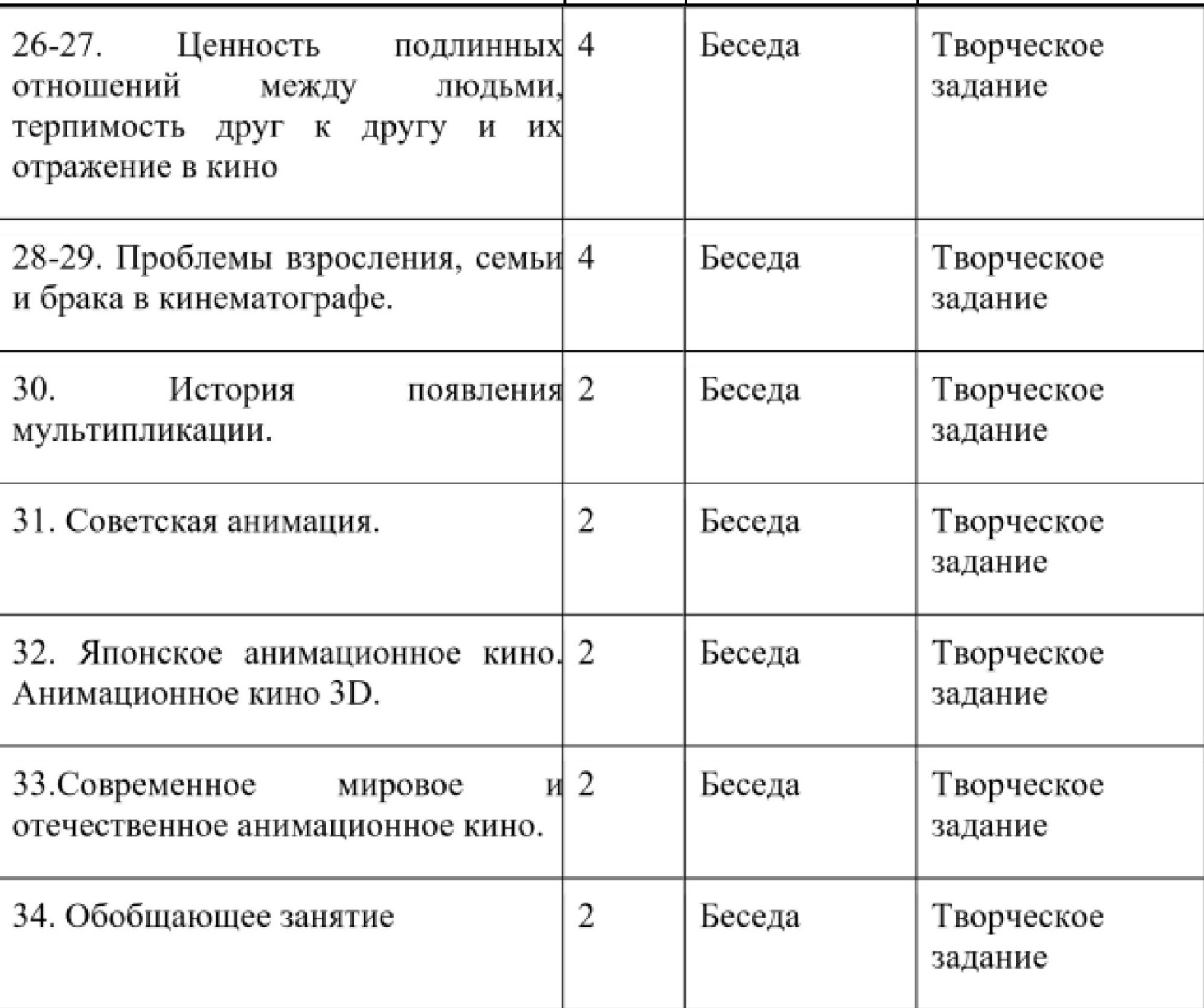 культуры для просмотра обучающимися.А если это любовь? - Ю.Райзман, 1961А зори здесь тихие - С.Ростоцкий, 1972Адмирал Нахимов - В.Пудовкин, 1946Айболит-66 - Р.Быков, 1966Александр Невский - С.Эйзенштейн, 1938Андрей Рублев - А.Тарковский, 1966Аэлита - Я.Протазанов, 1924Баллада о солдате - Г.Чухрай, 1959Бег - А.Алов, В.Наумов, 1970Белеет парус одинокий - В.Легошин, 1937Белое солнце пустыни - В.Мотыль, 1969Белорусский вокзал - А.Смирнов, 1970Берегись автомобиля - Э.Рязанов, 1966Бесприданница - Я.Протазанов, 1936Бриллиантовая рука - Л.Гайдай, 1968Броненосец «Потемкин» - С.Эйзенштейн, 1925В бой идут одни «старики» - Л.Быков, 1973В огне брода нет - Г.Панфилов, 1968Веселые ребята - Г.Александров, 1934Внимание, черепаха! - Р.Быков, 1969Война и мир - С.Бондарчук, 1965-1967Волга-Волга - Г.Александров. 1938Восхождение - Л.Шепитько, 1976Гамлет - Г.Козинцев, 1964Дама с собачкой - И.Хейфиц, 1960Дворянское гнездо - А.Кончаловский, 1969Девять дней одного года - М.Ромм, 1961Добро пожаловать, или Посторонним вход воспрещен - Э.Климов, 1964Доживем до понедельника - С.Ростоцкий, 1968Друг мой, Колька! - А.Салтыков, А.Митта, 1961Дядя Ваня - А.Кончаловский, 1977Ёжик в тумане - Ю.Норштейн, 1975Живые и мертвые - А.Столпер, 1963Застава Ильича (Мне двадцать лет) - М.Хуциев, 1964Звезда - А.Иванов, 1949Земля - А.Довженко, 1930Зеркало - А.Тарковский, 1974Золушка - Н.Кошеверова, М.Шапиров, 1947Иван Грозный (1-2 серии) - С.Эйзенштейн, 1944-1946Иваново детство - А.Тарковский, 1962Иди и смотри - Э.Климов, 1985Илья Муромец - А .Птушко, 1956История Аси Клячиной, которая любила, да не вышла замуж - А.Кончаловский, 1967Калина красная - В.Шукшин, 1973Ключ без права передачи - Д.Асанова, 1976Королевство кривых зеркал - А.Роу, 1963Красные дьяволята - И.Перестиани, 1923Крылья - Л.Шепитько, 1966Курьер - К.Шахназаров, 1986Летят журавли - М.Калатозов, 1957Маленькая Вера - В.Пичул, 1987Марья-искусница - А.Роу, 1959Мать - В.Пудовкин, 1926Машенька - Ю.Райзман, 1942Месть кинематографического оператора - В.Старевич, 1913Мечта - М.Ромм, 1941Молодая гвардия - С.Герасимов, 1948Монолог - И.Авербах, 1972Морозко - А.Роу, 1964Начало - Г.Панфилов, 1970Не горюй! - Г.Данелия, 1969Необычайные приключения мистера Веста в стране большевиков - Л.Кулешов, 1924Неоконченная пьеса для механического пианино - Н.Михалков, 1976Несколько дней из жизни И.И.Обломова - Н.Михалков, 1979Неуловимые мстители - Э.Кеосаян, 1966Новый Гулливер - А.Птушко, 1935Обыкновенный фашизм - М.Ромм, 1966Они сражались за Родину - С.Бондарчук, 1975Освобождение - Ю.Озеров, 1972Охота на лис - В.Абдрашитов, 1980Пацаны - Д.Асанова, 1983Петр Первый - В.Петров, 1937Печки-лавочки - В.Шукшин, 1972Пиковая дама - Я.Протазанов, 1916Плохой хороший человек - И.Хейфиц, 1973Подвиг разведчика - Б.Барнет, 1947Покаяние - Т.Абуладзе, 1984Подранки - Н.Губенко, 1976Проверка на дорогах - А.Герман, 1972Путевка в жизнь - Н.Экк, 1931Радуга - М.Донской, 1943Республика Шкид - Г.Полока, 1966Семеро смелых - С.Герасимов, 1936Смелые люди - К.Юдин, 1950Стенька Разин (Понизовая вольница) - В.Ромашков, 1908Сто дней после детства - С.Соловьев, 1975Собачье сердце - В.Бортко. 1988Судьба человека - С.Бондарчук, 1959Тихий Дон - С.Герасимов, 1957-1958Утомленные солнцем - Н.Михалков, 1994Холодное лето пятьдесят третьего - А.Прошкин, 1987Чапаев - Г. Васильев, С.Васильев, 1934Человек с киноаппаратом - Д.Вертов, 1929Чужие письма - И.Авербах, 1975Чук и Гек - И.Лукинский, 1953Чучело - Р.Быков, 1983Школьный вальс - П.Любимов, 1978Щит и меч - В.Басов, 1968Юность Максима - Г.Козинцев, Л.Трауберг, 1934Я шагаю по Москве - Г.Данелия, 1963Условия реализации программыБазой для реализации дополнительной общеразвивающей «Киноклуб» является материальная база образовательного Центра цифрового и гуманитарного профиля «Точка роста», на базе МОУ Большенагаткинская средняя школа.Общие требования к обстановке в кабинете: для проведения занятий имеется просторный и светлый кабинет, столы, стулья, шкафы.Организационное обеспечение программы: проведение мероприятий, акций, творческих показов, отчётов и т.д.Кадровое обеспечение программы: педагог дополнительного образования Бучинский В.А.Формы занятия, предусмотренные программой:свободная творческая дискуссия; 2. ролевые игры;выполнение творческих заданий;активные методы формирования системы общения.Виды занятий при дистанционном обучении: он-лайн занятия, он- лайндискуссии и обсужденияМатериалы и оборудование:мультимедийный проектор;экран для мультимедийного проектора;акустическая система;микрофоны;компьютер.Формы аттестации и оценочные материалы.Для выяснения меры удовлетворенности обучающихся и их результатами, и выявления влияния всего процесса обучения на развитие обучающихся следует использовать промежуточный и итоговый контроли.Данная образовательная программа должна помочь воспитанникам реализовать свои творческие возможности, повысить уровень информационной культуры, научить грамотно подготавливать материал для дальнейшей работы с ним, публиковать собственные труды, внимательно относиться к написанному, попробовать себя в различных социальных ролях.Контроль степени результативности реализации образовательной программы проводится в формахсоздание видеоролика на социально значимую тематику;участие в конкурсах муниципального, регионального и всероссийского уровня.Основными результатами воспитательной деятельности являются:более высокий уровень сформированности коммуникативной культуры по сравнению с началом обучения по программе.Методы отслеживания (диагностики) успешности овладения обучающимися содержанием программы. Для диагностики достижений обучающихся, оценки силы и направленности положительных изменений показателей успешности освоения программы применяется система критериев в соответствии с тремя уровнями - высокий, средний и низкий.Оценка результатов диагностики успешности освоения программыСписок литературыЛитература для педагогаБаженова Л.М. Азбука кино. / Программы дополнительного художественного образования детей. - М., «Просвещение», 2005 г.Франко Г.Ю. Искусство кино и отечественная культура. / Программыдополнительного художественного образования детей. -	М.,«Просвещение», 2005 г.Коблик Е.Г. Повышение социальной компетентности детей и подростков: Фильмотека. - М., «Генезис», 2006.Баранов O.A. Школьные киноклубы и их роль в кинематографическом воспитании старшеклассников: - М.: Просвещение, 1998.Баранов О.А. Экран становится другом. - М.: Просвещение, 1979. - 96 с.Вайсфельд И.В. Эволюция экрана, эволюция восприятия //Специалист. - 1993. - № 5Левшина И.С. Воспитание школьников средствами художественного кино. - М.: 1975.Левшина И.С. Подросток и экран. - М.: Педагогика, 1989.Иванова С.М. Воспитание полноценного восприятия киноискусства младшими подростками. - М.: 1978.Воловик А. Ф., Воловик В. А. Педагогика досуга. - М.:1998.Литература для детей:История зарубежного кино. 1945-2000. Учебник для вузов/Сост. и отв. ред. В.А.Утилов. М.: Прогресс-Традиция, 2005.История отечественного кино. Учебник для вузов/Отв. ред. Л. М.Будяк. М.:Прогресс-Традиция, 2005. 528 с.Кино. Энциклопедический словарь. Сов. энциклопедия. 1986.Кино:	Энциклопедический словарь/Гл. ред. С. И.Юткевич. М.:	Сов.энциклопедия, 1986. 640 с.Кудрявцев С. В. 500 фильмов. М.: СП ИКПА, 1991. 381 с.Левшина И. С. Любите ли вы кино? М.: Искусство, 1978. 254 с.Рыбак Л. А. Наедине с фильмом. Об искусстве быть кинозрителем. М.: Издво БПСК, 1980. 57 с.ТемаКол-вочасовТеорияПрактика1.Введение. Модуль 1.222. Великий немой» как образ кино 10х годов XX века. Становление языка кино на основе синтеза искусств Кинематограф бр. Люмьер.211Опыты Ж. Мельеса. Рождение кино в России3. Развитие кино в двух направлениях:211как искусства и как техническойдостижения. Споры о том, чего в кинебольше - искусства или производства.4. Немое кино как язык общемирового общения.	Начало	творческойбиографии Ч.Чаплина. Основные тенденции европейского кино 1920 - х годов.Место Голливуда в утверждении идеалов «американской мечты».2115. Рождение советского кино Неигровое кино 20-х годов. Значение отечественной документалистики 20-х годов для развития советского имирового киноискусства.2116.	Творчество	С.Эйзенштейна«Броненосец	«Потемкин»(1926)Новаторский характер драматургии и режиссуры фильма. Своеобразие киноязыка (монтаж, изобразительная композиция, деталь, кинометафора).2117. Рождение звукового кино. Освоение звука в советском кино начала 30-х годов.	История	революции	исовременность в советском кино 30-х годов.2118. Исторический фильм и экранизация литературной классики2119. Мировое кино эпохи тоталитаризма21110-11. Киноискусство в годы Второй мировой войны.42212-13. Отечественное киноискусство в годы Великой Отечественной войны.41314	-15. Киноискусство времён«холодной войны». Патриотическое кино: отечественный и мировой опыт413Агитационные ипропагандистские фильмы16.	Современный	мировойкинематограф:	достижения	иперспективы. Проблема современного российского кино.21117. Взаимодействие телевизионных форматов и кинематографа.211Модуль 218. Авторское кино в СССР. «Новая волна» французского кино. КиноСША 60 - 70 - х гг.21119. Основные этапы развития кино Японии. Творчество А.Куросавы21120. Отражение духовного наследия прошлого в х/ф «Андрей Рублёв»21121. Коммерческое кино.Ведущие жанры21122. Эволюция отечественной комедии.21123. Кинофантастика. Жанр ужасов: рождение и развитие.21124. Независимое игровое кино.21125. Независимаякинодокум енталистика.21126-27.	Ценность	подлинныхотношений между людьми терпимость друг к другу и ихотражение в кино41328-29. Проблемы взросления, семьи и брака в кинематографе.41330. История появления мультипликации.21131. Советская анимация.21132. Японское анимационное кино. Анимационное кино 3D.21133.Современное	мировое	иотечественное анимационное кино.21134. Обобщающее занятие225. Рождение советского	киноНеигровое кино 20-х годов Значение отечественной документалистики 20-х годов для развития советского и мирового киноискусства.2БеседаАнализ6.	Творчество	С.Эйзенштейна«Броненосец	«Потемкин»(1926)Новаторский характер драматургии и режиссуры фильма. Своеобразие киноязыка	(монтажизобразительная	композиция,деталь, кинометафора).2БеседаАнализ7. Рождение звукового кино Освоение звука в советском кино начала 30-х годов. История революции и современность в советском кино 30-х годов.2ОбсуждениеОпрос8.	Исторический	фильм	иэкранизация литературной классики2КруглыйстолТворческоезадание9.	Мировое	кино	эпохитоталитаризма2ОбсуждениеАнализ10-11. Киноискусство в годы Второй мировой войны.4БеседаАнализ12-13.	Отечественноекиноискусство в годы Великой Отечественной войны.4ОбсуждениеТворческоезадание14	-15. Киноискусство времён«холодной войны». Патриотическое кино: отечественный и мировой опыт.	Агитационные	ипропагандистские фильмы4БеседаСамостоятельнаяработа16.	Современный	мировойкинематограф:	достижения	иперспективы.	Проблемасовременного российского кино.2БеседаАнализ17. Взаимодействие телевизионных форматов и кинематографа.2ОбсуждениеТворческоезадание18. Авторское кино в СССР. «Новая волна» французского кино. Кино США 60 - 70 - х гг.2БеседаОпрос19. Основные этапы развития кино Японии. Творчество А.Куросавы2БеседаТворческоезадание20. Отражение духовного наследия прошлого в х/ф «Андрей Рублёв»2БеседаАнализ21. Коммерческое кино. Ведущие жанры2БеседаТворческоезадание22. Эволюция отечественнойкомедии.2БеседаТворческоезаданиеНизкий уровеньСредний уровеньВысокий уровеньдостиженийдостиженийдостижений